Burmistrz Ustrzyk DolnychZMIANA NR 9  STUDIUM UWARUNKOWAŃ I KIERUNKÓW ZAGOSPODAROWANIA PRZESTRZENNEGO MIASTA I GMINY USTRZYKI DOLNE streszczenie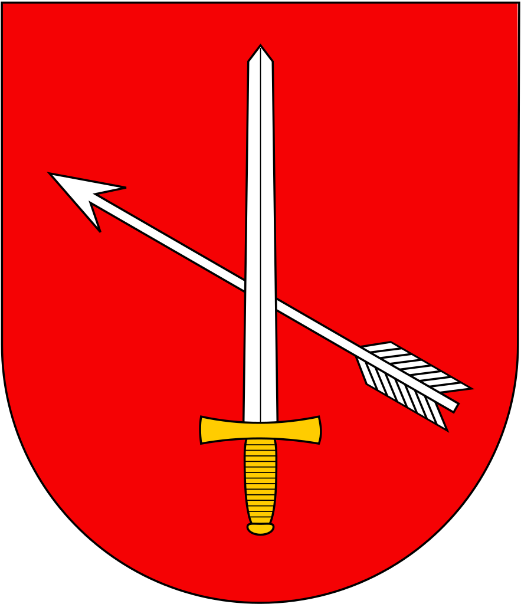 - TEKST UJEDNOLICONY - Ustrzyki Dolne, kwiecień 2019 r.  październik 2020 r. grudzień 2021 r.  listopad 2023 r.NAZWA OPRACOWANIA:Zmiana  nr 9 Studium uwarunkowań i kierunków zagospodarowania przestrzennego miasta i gminy Ustrzyki DolneZLECENIODAWCA:	Gmina Ustrzyki DolneWYKONAWCA:	BUDPLAN Sp. z o.o.	04-327 Warszawa	ul. Kordeckiego 20	tel. 22 870 42 62, fax: 22 870 42 62	e-mail: kontakt@budplan.net	www.budplan.netZESPÓŁ AUTORSKI:główni projektanci: 			mgr inż. Anna Bereś				inż. Monika Nasiłowska		   		zespół projektowy:		mgr Agata Grzelak	mgr inż. Anna WojtczukElementy opracowania stanowiące załączniki do Uchwały Nr IX/126/19 Rady Miejskiej w Ustrzykach Dolnych z dnia 16 kwietnia 2019 r.załącznik nr 1 – część tekstowa studium uwarunkowań i kierunków zagospodarowania przestrzennegozałączniki graficzne nr 1-6 do tekstu Studium:Załącznik graficzny nr 1 do tekstu Studium: System przyrodniczy – uwarunkowania i kierunki – rysunek w skali 1:30 000,Załącznik graficzny nr 2 do tekstu Studium: Turystyka i dziedzictwo kulturowe – uwarunkowania i kierunki – rysunek w skali 1:30 000,Załącznik graficzny nr 3 do tekstu Studium: Układ komunikacyjny – uwarunkowania i kierunki – rysunek w skali 1:30 000,Załącznik graficzny nr 4 do tekstu Studium: Infrastruktura techniczna – uwarunkowania i kierunki – rysunek w skali 1:30 000,Załącznik graficzny nr 5 do tekstu Studium: Uwarunkowania zagospodarowania przestrzennego – miasto Ustrzyki Dolne – rysunek w skali 1:5 000,Załącznik graficzny nr 6 do tekstu Studium: Kierunki zagospodarowania przestrzennego – miasto Ustrzyki Dolne – rysunek w skali 1:5 000,załączniki 2a-2b – część graficzna studium uwarunkowań i kierunków zagospodarowania przestrzennego:załącznik nr 2a. Uwarunkowania zagospodarowania przestrzennego – rysunek w skali 1:10 000załącznik nr 2b. Kierunki zagospodarowania przestrzennego – rysunek w skali 1:10 000załącznik nr 3 – rozstrzygnięcie o sposobie rozpatrzenia uwag wniesionych do StudiumTekst ujednolicony zawiera zmiany wyróżnione kolorem jasno zielonym i kursywą,  wprowadzone do Studium uwarunkowań i kierunków zagospodarowania przestrzennego miasta i gminy Ustrzyki Dolne uchwałą Nr …………….. Rady Miejskiej w Ustrzykach Dolnych z dnia ……………………… r. CZĘŚĆ A.  UWARUNKOWANIA ZAGOSPODAROWANIA PRZESTRZENNEGOWPROWADZENIENa podstawie uchwały Nr LXIII/844/23  z dnia 19 stycznia 2023 r. Rada Miejska w Ustrzykach Dolnych przystąpiła do sporządzenia zmiany nr 9 Studium uwarunkowań i kierunków zagospodarowania przestrzennego miasta i gminy Ustrzyki Dolne przyjętego uchwałą Nr IX/126/19 Rady Miejskiej w Ustrzykach Dolnych z dnia 16 kwietnia 2019 r. ze zmianą  wprowadzoną uchwałą nr XXXII/419/2020 Rady Miejskiej w Ustrzykach Dolnych z dnia 27 października 2020 r., zmianą wprowadzoną uchwałą nr XLVIII/632/21 Rady Miejskiej w Ustrzykach Dolnych z dnia 17 grudnia 2021 r., zmianą wprowadzoną uchwałą nr LIII/686/22 Rady Miejskiej w Ustrzykach Dolnych z dnia 
20 kwietnia 2022 r. i zmianą wprowadzana uchwałą Nr LXIV/866/23 Rady Miejskiej w Ustrzykach Dolnych z dnia 28 lutego 2023 r.  Zmiana nr 9 studium dotyczy ustaleń w zakresie dopuszczenia rozmieszczenia urządzeń wytwarzających energię z odnawialnych źródeł  - urządzenia fotowoltaiczne  obejmujących obszary:w obrębie ewidencyjnym Brzegi Dolne, którego granice zostały oznaczone na rysunkach studium;w obrębie ewidencyjnym Ustrzyki Dolne, którego granice zostały oznaczone na rysunkach studium.UWARUNKOWANIA WYNIKAJĄCE Z POTRZEB I MOŻLIWOŚCI ROZWOJU GMINY Bilans terenów przeznaczonych pod zabudowęNa podstawie uchwały Nr LXIII/844/23  z dnia 19 stycznia 2023 r. Rada Miejska w Ustrzykach Dolnych przystąpiła do sporządzenia zmiany nr 9 Studium uwarunkowań i kierunków zagospodarowania przestrzennego miasta i gminy Ustrzyki Dolne wyłącznie  w zakresie dopuszczenia rozmieszczenia urządzeń wytwarzających energię z odnawialnych źródeł  - urządzenia fotowoltaiczne  obejmujących obszary:w obrębie ewidencyjnym Brzegi Dolne, którego granice zostały oznaczone na rysunkach studium;w obrębie ewidencyjnym Ustrzyki Dolne, którego granice zostały oznaczone na rysunkach studium.Standardy projektowe nie określają maksymalnego zapotrzebowania na nową zabudowę produkcyjną energii elektrycznej z odnawialnych źródeł energii odnawialnej - urządzenia fotowoltaiczne. Ilość terenów przeznaczonych pod tę zabudowę nie wiąże się bezpośrednio z liczbą mieszkańców, stanem istniejącym  ani z zapotrzebowaniem wynikającym z analiz z lat wcześniejszych  opartych na decyzjach o warunkach na budowę i pozwoleniach na budowę. Wpływ na rozwój funkcji produkcji energii elektrycznej z odnawialnych źródeł energii – urządzenia fotowoltaiczne ma m.in. polityka gminy (potrzeba zapewnienia odpowiedniej ilości energii elektryczne), dostępność komunikacyjna, ukształtowanie i nasłonecznie terenu oraz polityka proekologiczna w celu zmniejszenia  emisji dwutlenku węgla co wpłynie na poprawę jakości powietrza. Zmiana nr 9 Studium nie ustala żadnych nowych terenów przeznaczonych pod zabudowę jedynie dopuszcza rozmieszczenie urządzeń wytwarzających energię z odnawialnych źródeł - urządzenia fotowoltaiczne więc zmiana ta jest zgodna z Bilansem terenów przeznaczonych pod zabudowę W związku z powyższym wyznaczenie obszarów, na którym rozmieszczone będą urządzeń wytwarzających energię z odnawialnych źródeł  - urządzenia fotowoltaiczne  obejmujących tereny:w obrębie ewidencyjnym Brzegi Dolne, którego granice zostały oznaczone na rysunkach studium;w obrębie ewidencyjnym Ustrzyki Dolne, którego granice zostały oznaczone na rysunkach studium nie  mają wpływu na ustalenia zawarte bilansie terenów przeznaczonych pod zabudowę .CZĘŚĆ B. KIERUNKI ZAGOSPODAROWANIA PRZESTRZENNEGOKIERUNKI I WSKAŹNIKI DOTYCZĄCE ZAGOSPODAROWANIA ORAZ UŻYTKOWANIA TERENÓWU4 – TERENY USŁUGpodstawowe kierunki przeznaczenia: usługi z zakresu usług komercyjnych, administracyjnych, edukacyjnych, spedycji, logistyki, ośrodków szkoleniowych,obiekty handlu detalicznego i obiekty handlowo-usługowe, w tym o powierzchni sprzedaży do 2000 m² ;urządzenia fotowoltaiczne wytwarzające energię z odnawialnych źródeł energii o mocy zainstalowanej większej niż 500 kW, w granicy zmiany nr 9  Studium, w miejscach wskazanych na rysunku kierunki zagospodarowania przestrzennego (zał. nr 2b);dopuszczalne kierunki przeznaczenia: usługi sportu i rekreacji,usługi turystyki,obiekty zamieszkania zbiorowego,urządzone miejsca organizacji plenerowych wydarzeń kulturalnych, imprez masowych;place publiczne i skwery, tereny zieleni urządzonej w szczególności place zabaw i tereny sportowo rekreacyjne, drogi publiczne i wewnętrzne, ciągi piesze i rowerowe, parkingi, obiekty i urządzenia infrastruktury technicznej;ograniczenia zmian przeznaczenia:zakaz lokalizacji przedsięwzięć mogących zawsze znacząco oddziaływać na środowisko, dla których sporządzenie raportu oddziaływania na środowisko jest obligatoryjne w rozumieniu przepisów odrębnych, pogarszających jakość środowiska zamieszkania, z wyjątkiem inwestycji w zakresie infrastruktury technicznej i komunikacji oraz przedsięwzięć dopuszczonych w obowiązujących planach miejscowych;standardy kształtowania zabudowy i zasad zagospodarowania terenu:należy dążyć do wykształcenia zabudowy o wysokich walorach architektonicznych, ukształtowanej zgodnie z zasadami ładu przestrzennego, tereny zaplecza technicznego obiektów handlowych należy odizolować wizualnie od zabudowy mieszkaniowej,zapewnienie dostępności do transportu publicznego,zachowanie, ochrona i wzbogacanie istniejącej zieleni oraz wprowadzanie nowych nasadzeń z wykorzystaniem gatunków rodzimych,wzbogacanie zielenią ulic, przede wszystkim w ramach głównych ciągów komunikacyjnych,zapewnienie w obrębie każdej działki generującej ruch samochodowy niezbędnych miejsc parkingowych,dopuszcza się utrzymanie istniejących powierzchni zabudowy oraz powierzchni biologicznie czynnej,maksymalna wysokość zabudowy do 11 m, w tym maksymalna wysokość do okapu 9 m, z zastrzeżeniem, że:dla usług sakralnych maksymalna wysokość zabudowy do 25 m,dla usług publicznych lub społecznych maksymalna wysokość zabudowy do 15 m w tym maksymalna wysokość do okapu 11 m;minimalna powierzchnia biologicznie czynna – 15% działki budowlanej, dopuszcza się zmniejszenie minimalnej powierzchni biologicznie czynnej do 3% dla terenów parkingów, terenów infrastruktury technicznej,maksymalna powierzchnia zabudowy – 70% działki budowlanej;PU1 – TERENY OBIEKTÓW PRODUKCYJNYCH, SKŁADÓW, MAGAZYNÓW I USŁUGpodstawowe kierunki przeznaczenia: obiekty produkcyjne, składy, magazyny, wraz z zapleczem administracyjnym i socjalnym,centra logistyczne, tereny transportu samochodowego, usługi wraz z zapleczem administracyjnym i socjalnym,drogi publiczne i wewnętrzne, ciągi piesze i rowerowe, parkingi, obiekty i urządzenia infrastruktury technicznej,urządzenia wytwarzające energię z odnawialnych źródeł energii o mocy przekraczającej 100 kW wraz ze strefą ochronną związaną z ograniczeniami w zagospodarowaniu i użytkowaniu terenu, w miejscach wskazanych na rysunku kierunki zagospodarowania przestrzennego (zał. nr 2b);urządzenia fotowoltaiczne wytwarzające energię z odnawialnych źródeł energii o mocy zainstalowanej większej niż 500 kW, w granicy zmiany nr 9  Studium, w miejscach wskazanych na rysunku kierunki zagospodarowania przestrzennego (zał. nr 2b);dopuszczalne kierunki przeznaczenia: stacje paliw wraz z zapleczem usługowo – handlowym,zieleń urządzona i izolacyjna;ograniczenia zmian przeznaczenia:zakaz lokalizacji zakładów o zwiększonym i dużym ryzyku wystąpienia poważnej awarii przemysłowej,w terenach położonych w zasięgu obszarów szczególnego zagrożenia powodzią zakaz lokalizacji nowych budynków,możliwość lokalizacji zabudowy na terenach przyległych do linii kolejowej wyłącznie na zasadach wynikających z przepisów odrębnych, zgodnie z ustawą z dnia 28 marca 2003 r. o transporcie kolejowym,lokalizacja zabudowań mieszkalnych, zakładów produkujących artykuły żywności, zakładów żywienia zbiorowego bądź zakładów przechowujących artykuły żywności oraz studzień, źródeł i strumieni, służących do czerpania wody do picia i potrzeb gospodarczych, w pasie izolacyjnym wokół cmentarza w odległości 50 m i 150 m zgodnie z § 3 rozporządzenia Ministra Gospodarki Komunalnej z dnia 25 sierpnia 1959 r. w sprawie określenia, jakie tereny pod względem sanitarnym są odpowiednie na cmentarze (Dz. U. Nr 52, poz. 315);standardy kształtowania zabudowy i zasad zagospodarowania terenu:obiekty produkcyjne, składy i magazyny należy otaczać zielenią izolacyjną od strony terenów mieszkaniowych, usługowych, sportowo – rekreacyjnych,należy zastosować zieleń izolacyjną pomiędzy terenami obiektów produkcyjnych składów, magazynów i usług a terenami zabudowy mieszkaniowej i usług,utrzymanie naturalnej otuliny cieków wodnych, urządzeń melioracji wodnych szczegółowych, z zachowaniem zasad ochrony przeciwpowodziowej, poprzez zakaz lokalizacji budynków w odległości 10 m od górnej krawędzi cieków i urządzeń melioracji wodnych,zapewnienie w obrębie każdej działki generującej ruch samochodowy niezbędnych miejsc parkingowych,dopuszcza się utrzymanie istniejących powierzchni zabudowy oraz powierzchni biologicznie czynnej,maksymalna wysokość zabudowy do 12 m, określona wysokość nie dotyczy obiektów i urządzeń, których wysokość wynika z wymogów techniczno-konstrukcyjnych,minimalna powierzchnia biologicznie czynna – 10% działki budowlanej, dopuszcza się zmniejszenie minimalnej powierzchni biologicznie czynnej do 3% dla terenów parkingów, terenów infrastruktury technicznej,maksymalna powierzchnia zabudowy – 80% działki budowlanej;IT1 – TERENY INFRASTRUKTURY TECHNICZNEJpodstawowe kierunki przeznaczenia: obiekty i urządzenia infrastruktury technicznej związane z elektroenergetyką, ciepłownictwem, gospodarką wodno – kanalizacyjną, gazownictwem, urządzenia i obiekty związane z paliwami płynnymi, gospodarowaniem odpadami m.in. oczyszczalnia ścieków, kompostownia, sortownia śmieci, drogi publiczne i wewnętrzne, parkingi,urządzenia wytwarzające energię z odnawialnych źródeł energii o mocy przekraczającej 100 kW wraz ze strefą ochronną związaną z ograniczeniami w zagospodarowaniu i użytkowaniu terenu, w miejscach wskazanych na rysunku kierunki zagospodarowania przestrzennego (zał. nr 2b);urządzenia fotowoltaiczne wytwarzające energię z odnawialnych źródeł energii o mocy zainstalowanej większej niż 500 kW, w granicy zmiany nr 9  Studium, w miejscach wskazanych na rysunku kierunki zagospodarowania przestrzennego (zał. nr 2b);dopuszczalne kierunki przeznaczenia: obiekty administracyjne związane z przeznaczeniem podstawowym;ograniczenia zmian przeznaczenia:zakaz lokalizacji zabudowy niezwiązanej z przeznaczeniem podstawowym,w terenach położonych w strefie  wolnej od zabudowy od odwiertów czynnych obowiązuje zakaz zabudowy nie związanej z eksploatacją do czasu zamknięcia odwiertu;standardy kształtowania zabudowy i zasad zagospodarowania terenu:kształtowanie zieleni izolacyjnej,dopuszcza się utrzymanie istniejących powierzchni zabudowy oraz powierzchni biologicznie czynnej,maksymalna wysokość zabudowy do 20 m, określona wysokość nie dotyczy obiektów i urządzeń, których wysokość wynika z wymogów techniczno-konstrukcyjnych,minimalna powierzchnia biologicznie czynna – 10% działki budowlanej, dopuszcza się zmniejszenie minimalnej powierzchni biologicznie czynnej do 3% dla terenów parkingów, terenów infrastruktury technicznej,maksymalna powierzchnia zabudowy – 80% działki budowlanej;KIERUNKI ROZWOJU SYSTEMÓW INFRASTRUKTURY TECHNICZNEJOdnawialne źródła energii W granicy terenów U4, PU1, IT1 objętych zmianą nr 9 Studium wyznacza się obszary na których rozmieszczone  będą urządzenia wytwarzające energię z odnawialnych źródeł energii o mocy zainstalowanej większej niż 500kW – urządzenia fotowoltaiczne. W obszarze zmiany nr 9 Studium dopuszcza się lokalizowanie w terenach U4, PU1, IT1,  urządzeń fotowoltaicznych o mocy  zainstalowanej poniżej 500 kW oraz urządzeń innych niż wolnostojących zgodnie z przepisami odrębnymi.XXXIXa. OBSZARY, NA KTÓRYCH ROZMIESZCZONE BĘDĄ URZĄDZENIA WYTWARZAJĄCE ENERGIĘ Z ODNAWIALNYCH ŹRÓDEŁ ENERGII O MOCY ZAINSTALOWANEJ WIĘKSZEJ NIŻ 500 KWZgodnie z ustawą z dnia 27 marca 2003 r. o planowaniu i zagospodarowaniu przestrzennym (Dz. U. z 2023 r. poz.  997): „Jeżeli na obszarze gminy przewiduje się wyznaczenie obszarów, na których rozmieszczone będą urządzenia wytwarzające energię z odnawialnych źródeł energii o mocy zainstalowanej większej niż 500 kW,  w studium ustala się ich rozmieszczenie, z wyłączeniem:1) wolnostojących urządzeń fotowoltaicznych, o mocy zainstalowanej elektrycznej nie większej niż 1000 kW zlokalizowanych na gruntach rolnych stanowiących użytki rolne klas V, VI, VIz i nieużytki - w rozumieniu przepisów wydanych na podstawie art. 26 ust. 1 ustawy z dnia 17 maja 1989 r. - Prawo geodezyjne i kartograficzne (Dz. U. z 2021 r. poz. 1990 ze zm.);2) urządzeń innych niż wolnostojące.”.W granicy terenów U4, PU1, IT1 objętych zmianą nr 9 Studium  wyznacza się obszary na których rozmieszczone będą urządzenia wytwarzające energię z odnawialnych źródeł energii o mocy zainstalowanej większej niż 500kW – urządzenia fotowoltaiczne. Na obszarze zmiany nr 9 Studium zakazuje się realizacji biogazowni, elektrowni wiatrowych.Faktyczna, dopuszczona w zmianie nr 9 Studium lokalizacja urządzeń fotowoltaicznych, zostanie wskazana na etapie procedury sporządzania miejscowego planu zagospodarowania przestrzennego. Ostateczne przesądzenie o możliwości lokalizacji urządzeń  fotowoltaicznych zostanie dokonane na późniejszym etapie, jednak ich rozmieszczenie nie może powodować poszerzenia zasięgu stref ochronnych związanych z ograniczeniami w zabudowie oraz zagospodarowaniu i użytkowaniu terenu poza granice wyznaczonego obszaru. Urządzenia fotowoltaiczne są bezobsługowe, nie wymagają budowy zaplecza socjalnego, ani infrastruktury wodno-kanalizacyjnej, nie są źródłem hałasu i zanieczyszczeń emitowanych do środowiska. Lokalizacja urządzeń  fotowoltaicznych musi być zgodna z przepisami odrębnymi. W granicach ww. obszarów dopuszcza się również lokalizację urządzeń i obiektów budowlanych towarzyszących urządzeniom fotowoltaicznym.W obszarze zmiany nr 9 Studium dopuszcza się lokalizowanie w terenach U4, PU1, IT1,  urządzeń fotowoltaicznych o mocy  zainstalowanej poniżej 500 kW oraz urządzeń innych niż wolnostojących zgodnie z przepisami odrębnymi.UZASADNIENIE PRZYJĘTYCH ROZWIĄZAŃNa podstawie uchwały Nr LXIII/844/23  z dnia 19 stycznia 2023 r. Rada Miejska w Ustrzykach Dolnych przystąpiła do sporządzenia zmiany nr 9 Studium uwarunkowań i kierunków zagospodarowania przestrzennego miasta i gminy Ustrzyki Dolne wyłącznie  w zakresie dopuszczenia rozmieszczenia urządzeń wytwarzających energię z odnawialnych źródeł  - urządzenia fotowoltaiczne  obejmujących obszary:w obrębie ewidencyjnym Brzegi Dolne, którego granice zostały oznaczone na rysunkach studium;w obrębie ewidencyjnym Ustrzyki Dolne, którego granice zostały oznaczone na rysunkach studium.Standardy projektowe nie określają maksymalnego zapotrzebowania na nową zabudowę produkcyjną energii elektrycznej z odnawialnych źródeł energii odnawialnej - urządzenia fotowoltaiczne. Ilość terenów przeznaczonych pod tę zabudowę nie wiąże się bezpośrednio z liczbą mieszkańców, stanem istniejącym  ani z zapotrzebowaniem wynikającym z analiz z lat wcześniejszych  opartych na decyzjach o warunkach na budowę i pozwoleniach na budowę. Wpływ na rozwój funkcji produkcji energii elektrycznej z odnawialnych źródeł energii – urządzenia fotowoltaiczne ma m.in. polityka gminy (potrzeba zapewnienia odpowiedniej ilości energii elektryczne), dostępność komunikacyjna, ukształtowanie i nasłonecznie terenu oraz polityka proekologiczna w celu zmniejszenia  emisji dwutlenku węgla co wpłynie na poprawę jakości powietrza. Zmiana nr 9 Studium nie ustala żadnych nowych terenów przeznaczonych pod zabudowę jedynie dopuszcza rozmieszczenie urządzeń wytwarzających energię z odnawialnych źródeł - urządzenia fotowoltaiczne więc zmiana ta jest zgodna z Bilansem terenów przeznaczonych pod zabudowę W związku z powyższym wyznaczenie obszarów, na którym rozmieszczone będą urządzeń wytwarzających energię z odnawialnych źródeł  - urządzenia fotowoltaiczne  obejmujących tereny:w obrębie ewidencyjnym Brzegi Dolne, którego granice zostały oznaczone na rysunkach studium;w obrębie ewidencyjnym Ustrzyki Dolne, którego granice zostały oznaczone na rysunkach studium nie  mają wpływu na ustalenia zawarte bilansie terenów przeznaczonych pod zabudowę .SYNTEZA USTALEŃ STUDIUMNa podstawie uwarunkowań i możliwości rozwoju zawartych w części A. sformułowane zostały zasady i kierunki rozwoju zagospodarowania przestrzennego miasta i gminy Ustrzyki Dolne, które przedstawione zostały w części B.:obszary, na których rozmieszczone będą urządzenia wytwarzające energię z odnawialnych źródeł energii o mocy zainstalowanej większej niż 500 kW..Uchwała Nr LXIII/844/23  Rady Miejskiej w Ustrzykach Dolnych z dnia 19 stycznia 2023 r. wskazuje zakres zmian dla działek ewidencyjnych zlokalizowanych:  w obrębie ewidencyjnym Brzegi Dolne, którego granice zostały oznaczone na rysunkach studium;w obrębie ewidencyjnym Ustrzyki Dolne, którego granice zostały oznaczone na rysunkach studium.w zakresie dopuszczenia rozmieszczenia urządzeń wytwarzających energię z odnawialnych źródeł  - urządzenia fotowoltaiczne.Wskazanie w terenach  IT1 , PU1 i U4, objętych zmianą nr 9 Studium, obszarów, na których rozmieszczone będą urządzenia fotowoltaiczne o mocy zainstalowanej większej niż 500 kW jak również dopuszczenia lokalizowania urządzeń fotowoltaicznych o mocy zainstalowanej  poniżej 500 kW oraz urządzeń innych niż wolnostojących zgodnie z przepisami odrębnymi, będzie miało wpływ na uwarunkowania środowiskowe, m. in. na ograniczenie emisji dwutlenku węgla, co przełoży się na poprawę jakości powietrza. Rozwiązania przyjęte w zmianie nr 9 Studium uwarunkowań i kierunków zagospodarowania przestrzennego dotyczą odnawialnych źródeł energii  i  odnoszą się wyłącznie do urządzeń fotowoltaicznych.Załącznik nr 1do Uchwały Nr LXX/944/23
Rady Miejskiej w Ustrzykach Dolnych z dnia 31 sierpnia 2023 r.Załącznik nr 1do Uchwały Nr IX/126/19Rady Miejskiej w Ustrzykach Dolnychz dnia 16 kwietnia 2019 r.Załącznik nr 1do Uchwały Nr ……………….
Rady Miejskiej w Ustrzykach Dolnych z dnia  ……………………… r.Załącznik nr 1do Uchwały Nr XXXII/419/20Rady Miejskiej w Ustrzykach Dolnychz dnia 27 października 2020 r.Załącznik nr 1do Uchwały Nr XLVIII/632/21Rady Miejskiej w Ustrzykach Dolnychz dnia 17 grudnia 2021 r.	Załącznik nr 1do Uchwały Nr LIII/686/22 Rady Miejskiej w Ustrzykach Dolnych z dnia 20 kwietnia 2022 r.Załącznik nr 1do Uchwały Nr LXIV/866/23
Rady Miejskiej w Ustrzykach Dolnych z dnia 28 lutego 2023 r.